Max Mustermann
Musterstraße 1
12345 Musterstadt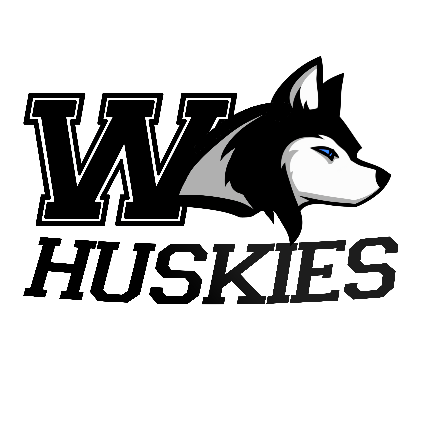 ASKÖ WELS HUSKIES
American Football
Stefan Graffl 
Teichstraße 13
4641 SteinhausWels, den ___________ 
                 (tt.mm.jjjj)Kündigung der MitgliedschaftSehr geehrte Damen und Herren,hiermit möchte ich meine Mitgliedschaft im ASKÖ WELS HUSKIES zum ___________ Kündigen. Bedingt durch meine veränderte private Situation ist es mir leider nicht mehr möglich, weiterhin am aktiven Vereinsleben teilzunehmen.

Ich erkläre hiermit, dass ich in keinem Besitz von Eigentum des ASKÖ WELS HUSKIES bin und keine offenen Verpflichtungen mehr habe.Mit freundlichen Grüßen,(Unterschrift Max Mustermann)